ŠVENČIONIŲ RAJONO SAVIVALDYBĖS ADMINISTRACIJOS DIREKTORIUS ĮSAKYMASDĖL VAIKŲ PRIEŽIŪROS PASLAUGŲ TEIKIMO IKIMOKYKLINĖSE ĮSTAIGOSE KARANTINO METU2020 m.  balandžio 29 d. Nr. A-253ŠvenčionysVadovaudamasi Lietuvos Respublikos Vyriausybės 2020 m. kovo 14 d. nutarimo Nr. 207 „Dėl karantino Lietuvos Respublikos teritorijoje paskelbimo“ 3.5.3 papunkčiu, Lietuvos Respublikos sveikatos apsaugos ministro – Valstybės lygio ekstremaliosios situacijos valstybės operacijų vadovo 2020 m. balandžio 23 d. sprendimu Nr. V-977 „Dėl COVID-19 ligos (koronaviruso infekcijos) valdymo priemonių vaikų priežiūros organizavimui įstaigose“:1. Nustatau organizuoti vaikų priežiūros paslaugas Švenčionių rajono savivaldybės ikimokyklinio ugdymo įstaigose, kai:1.1. yra tėvų (įtėvių, globėjų ar rūpintojų) kreipimasis ir pateikiama darbdavio pažyma dėl būtinumo atitinkamas funkcijas (darbus) atlikti darbo vietoje;1.2. vaikų priežiūros neįmanoma užtikrinti namuose (į darbą privalo eiti ir būtinąsias funkcijas (darbus) atlikti abu tėvai (įtėviai, globėjai ar rūpintojai) ir nėra galimybės palikti vaiko namuose, pasitelkiant kitų asmenų pagalbą);1.3. vaikas(-ai) neserga lėtinėmis ligomis, nurodytomis Sunkių lėtinių ligų, dėl kurių ekstremaliosios situacijos ar karantino laikotarpiu asmeniui išduodamas nedarbingumo pažymėjimas, sąraše, patvirtintame Lietuvos Respublikos sveikatos apsaugos ministro 2020 m. kovo 23 d. įsakymu Nr. V-483 „Dėl sunkių lėtinių ligų, dėl kurių ekstremaliosios situacijos ar karantino laikotarpiu asmeniui išduodamas nedarbingumo pažymėjimas, sąrašo patvirtinimo“;1.4. vaikas negyvena kartu su asmenimis, priskirtais rizikos grupėms, kurios nurodytos Lietuvos Respublikos sveikatos apsaugos ministro – Valstybės lygio ekstremaliosios situacijos valstybės operacijų vadovo 2020 m. balandžio 23 d. sprendimo Nr. V-977 „Dėl COVID-19 ligos (koronaviruso infekcijos) valdymo priemonių vaikų priežiūros organizavimui įstaigose“ 1.2.2. punkte.2. Pavedu Švenčionių rajono savivaldybės ikimokyklinio ugdymo įstaigų vadovams: 2.1. organizuoti vaikų priežiūrą, vadovaujantis Lietuvos Respublikos sveikatos apsaugos ministro – Valstybės lygio ekstremaliosios situacijos valstybės operacijų vadovo 2020 m. balandžio 23 d. sprendimo Nr. V-977 „Dėl COVID-19 ligos (koronaviruso infekcijos) valdymo priemonių vaikų priežiūros organizavimui įstaigose“ nuostatomis;2.2. per 2 darbo dienas nuo visų reikiamų dokumentų gavimo, suderinus su Švenčionių rajono savivaldybės administracijos Kultūros, švietimo, jaunimo ir sporto skyriumi, priimti sprendimą dėl vaiko priežiūros įstaigoje paslaugos suteikimo.3. Įpareigoju Švenčionių rajono savivaldybės visuomenės sveikatos biurą užtikrinti visuomenės sveikatos specialistų darbą kiekvieną darbo dieną rajono ikimokyklinio ugdymo įstaigose, kai jose organizuojama vaikų priežiūra. 4. Tvirtinu Patvirtinimo formą (pridedama).           Šis įsakymas skelbiamas rajono savivaldybės interneto svetainėje www.svencionys.lt.Administracijos direktorė                                                                              Jovita Rudėnienė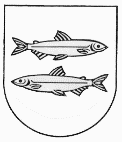 